Elections Board AgendaAssociated Students 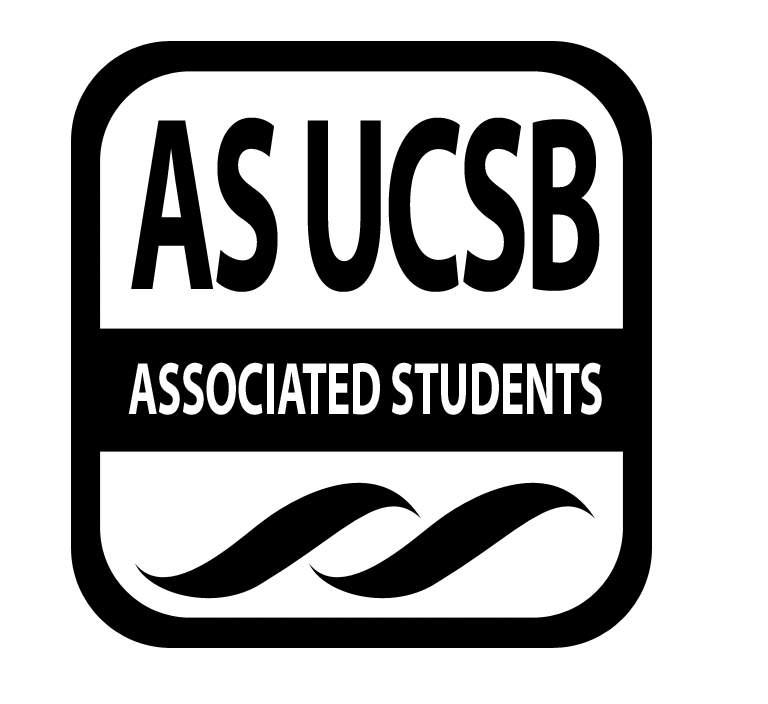 2/28/20, 11:00 AMNati Conference RoomCALL TO ORDER by Davis Quan at 12:13 PMA. ATTENDANCEB. DISCUSSION ITEMS B.1. DoC MeetingDavis: Very short meeting today. Elections season will be in full swing starting next week.Davis: We need to allocate some funds for our Declaration of Candidacy meeting this Thursday, March 5 from 4-6 PM in the GSA Lounge. Candidates should arrive starting at 3:30 PM to take photos. Motion to allocate $156.32 for DoC meeting food (via Slack)	First/Second: Yan/Xing Vote: 3-0 to APPROVE, no abstentionsMotion to allocate $116.63 for DoC chairs	First/Second: Yan/EsberVote: 2-0 to APPROVE, no abstentionsMEETING ADJOURNED by Davis Quan at 12:19 PMNameNote:NameNote:Davis Quan(Chair)PresentRuth Garcia Guevara(Advisor)AbsentAndrew YanPresentKendra Sandoval(Advisor)AbsentEmma XingPresent (via Slack)Wessal EsberPresent